Porto Alegre, 20 de janeiro de 2023.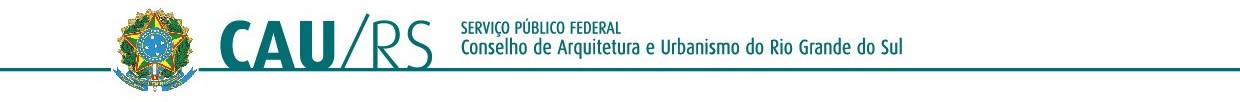 CONVOCAÇÃO CAU/RS nº 038/2023Em cumprimento ao disposto no art. 151, inciso XIII, do Regimento Interno do CAU/RS, de 19 de junho de 2020, convoco1 o conselheiro² do CAU/RS Fausto Henrique Steffen, para participar da Formatura na URI - Frederico Westphalen, que ocorrerá no Salão de Atos da URI-FW, localizado na Rua Assis Brasil, 705-815, Itapagé, Frederico Westphalen/RS, no dia 04.02.2023 às 19h00.TIAGO HOLZMANN DA SILVA:60092955053 2023.01.24 11:51:18 -03'00'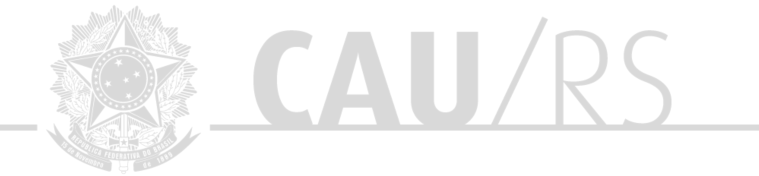 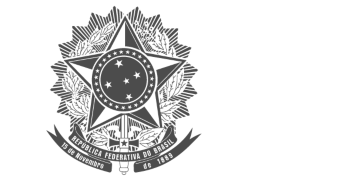 TIAGO HOLZMANN DA SILVAPresidente do CAU/RS¹ Centro de custo: 4.14.16 – Manutenção das atividades relacionadas a eventos e viagens;² O Conselheiro fará o deslocamento em veículo próprio ou outro meio de transporte. Ida dia 04/02/2023 a partir das 16h00 e volta dia 04/02/2023 a partir das 21h00.Rua Dona Laura, 320 - Edifício La Défense, 14º e 15º andares - bairro Rio Branco - Porto Alegre/RS - CEP 90430-090 Telefone: (51) 3094.9800 | www.caurs.gov.br